Załącznik nr A4aWzór pełnomocnictwa Pełnomocnictwo Uczestnika Konkursu samodzielnie biorącego udział w Konkursie 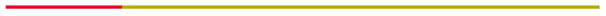 Uczestnik Konkursu samodzielnie biorący udział w Konkursie na koncepcję zagospodarowania placu czerwonych Gitar ……………………………………………………………………………………………………………………………………………….. imię i nazwisko/ nazwa oraz adres/ siedziba Uczestnika mocą niniejszego Pełnomocnictwa ustanawia Pełnomocnika w osobie: ……………………………………………………………………………………………………………………………………………….. imię i nazwisko/ nazwa oraz adres/ PełnomocnikaPełnomocnik jest uprawniony do składania w imieniu Uczestnika Konkursu wszelkich oświadczeń woli i wiedzy wymaganych w toku Konkursu na koncepcję zagospodarowania placu Czerwonych Gitar, jak również wszelkich dokumentów i oświadczeń, które mogą być wymagane przez Organizatora Konkursu oraz dokonywanie czynności przewidzianych przepisami prawa, takich jak poświadczanie kopii dokumentów za zgodność 
z oryginałem, zadawanie pytań, składanie wyjaśnień, itp. ………………………………………………………………………………………………………………………………………………..Podpis osoby/ osób upoważnionych do reprezentowania Uczestnika Konkursu samodzielnie biorącego udział w KonkursieZałącznik nr A4bWzór pełnomocnictwa Pełnomocnictwo Uczestników Konkursu wspólnie biorących udział w Konkursie  Uczestnicy* Konkursu wspólnie biorący udział w Konkursie na koncepcję zagospodarowania placu Czerwonych Gitar……………………………………………………………………………………………………………………………………….. imię i nazwisko/ nazwa oraz adres/ siedziba Uczestnika ……………………………………………………………………………………………………………………………………….. imię i nazwisko/ nazwa oraz adres/ siedziba Uczestnika ……………………………………………………………………………………………………………………………………….. imię i nazwisko/ nazwa oraz adres/ siedziba Uczestnika mocą niniejszego Pełnomocnictwa ustanawiają Pełnomocnika w osobie: ……………………………………………………………………………………………………………………………………………….. imię i nazwisko/ nazwa oraz adres/ PełnomocnikaPełnomocnik jest uprawniony do składania w imieniu Uczestników Konkursu wszelkich oświadczeń woli i wiedzy wymaganych w toku Konkursu koncepcję zagospodarowania placu Czerwonych Gitar, jak również wszelkich dokumentów i oświadczeń, które mogą być wymagane przez Organizatora Konkursu oraz dokonywanie czynności przewidzianych przepisami prawa, takich jak poświadczanie kopii dokumentów za zgodność 
z oryginałem, zadawanie pytań, składanie wyjaśnień, itp.………………………………………………………………………………………………………………………………………………..Podpis osoby/ osób upoważnionych do reprezentowania Uczestnika Konkursu samodzielnie biorącego udział w Konkursie*Należy wymienić wszystkich Uczestników Konkursu wspólnie biorących udział w Konkursie 